EYFS Teaching Assistant (Level 3) JOB DESCRIPTIONJob title:	EYFS Teaching Assistant (Level 3) Grade:	ELine manager:	EYFS Leader, Deputy Head Teacher, Head Teacher Supervisory responsibility:Hours:	37 (8.30am – 4.30pm Mon-Fri)To work under the guidance of the class teacher in the planning and implementation of the early years foundation stage (EYFS) and other national programmes/strategies with individuals or groups of pupils or the whole class to promote effective teaching and learning.   During the short term absence of the class teacher 0a EYFS Teaching Assistant may be required to supervise the whole class and deliver pre prepared activities.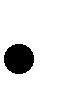    To provide general support to the class teacher in the management and organisation of the pupils and  the classroom.   To assist the teacher in creating and maintaining a purposeful, orderly and supportive learning environment.   To promote the inclusion and acceptance of all pupils, ensuring they have equal opportunities to learn and develop.   To be responsible for promoting and safeguarding the welfare of children and young people within the school.Main responsibilities and tasksSupport for pupilsTo support working relationship with the pupils, acting as role model and setting high expectations.To support pupils learning in the most effective way.To meet the personal care needs of pupils whilst encouraging their independence (may including toileting).To support pupils with special educational needs through the delivery of specific learning programmes and to contribute to setting individual education plan (IEP) targets and to IEP reviews.To encourage pupils to interact and work co-operatively, ensuring all pupils are engaged in activities.To provide support in the delivery of the EYFS curriculum.Support for the teacherTo work closely with the teacher to assist in the planning, development and delivery of all areas of the curriculum. In the short term unplanned absence of the teacher, to cover all pre prepared activities to provide continuity for the pupils.As required, to ensure the learning environment is well resourced, inviting and enabling. To observe, monitor, evaluate and moderate pupil responses to learning activities through a range of assessment and monitoring strategies determined by the teacher.To provide objective and accurate feedback and reports on pupil achievement and progress.Support for the schoolTo comply with and assist with the development of policies and procedures relating to child protection, health, safety and security, SEN/Inclusion and data protection, reporting all concerns to the appropriate named person.To attend relevant meetings and participate in training opportunities and professional development as required.To provide support for pupils’ emotional and social needs by encouraging and modelling positive behaviour in line with school policy.To accompany teaching staff and pupils on visits, trips and out of school activities as required within contracted hours and to take responsibility for pupils under the supervision of the teacher.To assist with the general pastoral care of pupils, including helping pupils who are unwell, distressed or unsettled.To assist in the training and development of staff.To adhere to school health and safety policy including risk assessment and safety systems.To adhere to school policy on equality and diversity.Support for the curriculumTo assist in the development of early  literacy, numeracy and ICT skills and support the use of these learning activities as directed by the class teacher.To help adapt and plan the development of resources necessary to lead learning activities, taking into account pupils’ interests, language and cultural backgrounds.Undertake broadly similar duties commensurate with the level of the post as required by the Head 